Notes on RSL / Rockschool Music Examinations 2024AMusic Production will be online exams. Pop Music Theory exams will be delivered in written papers. Both exams are delivered in English only at RSL delegated exam venues.AcknowledgementI am (please tick):  candidate (over 18 years old);   parent/guardian (for candidate below 18); and have fully read and understood the terms and conditions mentioned above. I have read and understand RSL Personal Information Processing Consent Letter and grant my consent. To provide examination services, I understand the candidate’s personal information will be transferred to overseas data processor. I have read and understand RSL Personal Information Export Notice to grant my consent.							Name of the candidate: _____________Signature of the applicant: _____________Date: ___________________	 [Important Note: exam venue staff / music teachers are not allowed to sign on behalf of the applicant or parent/guardian].RSL / Rockschool Graded Exam and Performance Certificate Entry Form v. 2024AComplete in BLOCK CAPITALS.Entrant’s Signature: ___________________ Date:__________________	 [Important Note: exam venue staff / music teachers are not allowed to sign on behalf of the applicant or parent/guardian].Face-to-Face Exams (F2F)Recorded Video Exams (RVE)Exam TypeF2F covers all grades and exam types, including:Performance Certificate, Premiere to Grade 8 Graded Exam, Debut to Grade 8RVE covers below grades:Performance Certificate, Premiere to Grade 8Grade Certificate (3 performance pieces + ALL Technical Exercises from the Grade Book), Debut to Grade 8 Exam MethodExaminer comes to RSL’s delegated exams venue in the mainland of China and examine the candidates one-on-one, face-to-face.For Graded Certificate: there is no sight reading/improvisation/ear test/GMQ/QSP elements.Candidates record their exams at the exam venue. The videos must not be edited or paused/stopped during the filming. Exam venue uploads the candidate videos to RSL Cloud.Examiner provides standard mark sheets AND a video feedback for each candidate.ComparisonExams take place during weekdays and weekends. Candidates may have to ask for school leave.A Minimum entry of 20 is required to host F2F exams.Exam Venue schedules their own candidates which offers flexibility.No minimum entry requirement for a venue to host RVEs.Entry And Exam DatesEntry And Exam DatesEntry And Exam DatesRSL Music Exam Fees (for F2F, RVEs and Music Production)RSL Music Exam Fees (for F2F, RVEs and Music Production)RSL Music Exam Fees (for F2F, RVEs and Music Production)Pop Music Theory Exam FeeExam PeriodsClosing DatesExams DatesGradeRVE (RMB)F2F (RMB)Pop Music Theory Exam FeeA1 Dec. to 25 Dec.1 Mar. to early Apr.Premiere580605/Summer15 Mar. to 15 May1 Jul. to 31 Aug.Debut690725450B15 May to 10 June25 Aug. to 30 Sept.Grade 1780825510C1 Sept. to 25 Sept.22 Nov. to 22 Dec.Grade 2900935550Please note: RSL may alter the above entry and exam dates based on the examiner booking schedules, and will email the exam venues of such changes if applicable.Entries made after the closing date will be automatically deferred to the next exam period.Please note: RSL may alter the above entry and exam dates based on the examiner booking schedules, and will email the exam venues of such changes if applicable.Entries made after the closing date will be automatically deferred to the next exam period.Please note: RSL may alter the above entry and exam dates based on the examiner booking schedules, and will email the exam venues of such changes if applicable.Entries made after the closing date will be automatically deferred to the next exam period.Grade 3950990570Please note: RSL may alter the above entry and exam dates based on the examiner booking schedules, and will email the exam venues of such changes if applicable.Entries made after the closing date will be automatically deferred to the next exam period.Please note: RSL may alter the above entry and exam dates based on the examiner booking schedules, and will email the exam venues of such changes if applicable.Entries made after the closing date will be automatically deferred to the next exam period.Please note: RSL may alter the above entry and exam dates based on the examiner booking schedules, and will email the exam venues of such changes if applicable.Entries made after the closing date will be automatically deferred to the next exam period.Grade 41,1001,130640Please note: RSL may alter the above entry and exam dates based on the examiner booking schedules, and will email the exam venues of such changes if applicable.Entries made after the closing date will be automatically deferred to the next exam period.Please note: RSL may alter the above entry and exam dates based on the examiner booking schedules, and will email the exam venues of such changes if applicable.Entries made after the closing date will be automatically deferred to the next exam period.Please note: RSL may alter the above entry and exam dates based on the examiner booking schedules, and will email the exam venues of such changes if applicable.Entries made after the closing date will be automatically deferred to the next exam period.Grade 51,1501,200710Please note: RSL may alter the above entry and exam dates based on the examiner booking schedules, and will email the exam venues of such changes if applicable.Entries made after the closing date will be automatically deferred to the next exam period.Please note: RSL may alter the above entry and exam dates based on the examiner booking schedules, and will email the exam venues of such changes if applicable.Entries made after the closing date will be automatically deferred to the next exam period.Please note: RSL may alter the above entry and exam dates based on the examiner booking schedules, and will email the exam venues of such changes if applicable.Entries made after the closing date will be automatically deferred to the next exam period.Grade 61,2501,300750Please note: RSL may alter the above entry and exam dates based on the examiner booking schedules, and will email the exam venues of such changes if applicable.Entries made after the closing date will be automatically deferred to the next exam period.Please note: RSL may alter the above entry and exam dates based on the examiner booking schedules, and will email the exam venues of such changes if applicable.Entries made after the closing date will be automatically deferred to the next exam period.Please note: RSL may alter the above entry and exam dates based on the examiner booking schedules, and will email the exam venues of such changes if applicable.Entries made after the closing date will be automatically deferred to the next exam period.Grade 71,3501,400780Please note: RSL may alter the above entry and exam dates based on the examiner booking schedules, and will email the exam venues of such changes if applicable.Entries made after the closing date will be automatically deferred to the next exam period.Please note: RSL may alter the above entry and exam dates based on the examiner booking schedules, and will email the exam venues of such changes if applicable.Entries made after the closing date will be automatically deferred to the next exam period.Please note: RSL may alter the above entry and exam dates based on the examiner booking schedules, and will email the exam venues of such changes if applicable.Entries made after the closing date will be automatically deferred to the next exam period.Grade 81,6001,650835Music Production and Theory exams will be delivered in English.Rockschool 2014 Vocals syllabus will be sunset from May 2024. Music Production and Theory exams will be delivered in English.Rockschool 2014 Vocals syllabus will be sunset from May 2024. Music Production and Theory exams will be delivered in English.Rockschool 2014 Vocals syllabus will be sunset from May 2024. Music Production and Theory exams will be delivered in English.Rockschool 2014 Vocals syllabus will be sunset from May 2024. Entrants are required to submit the following documents to their RSL exam centre: Completed entry form with all required informationTwo hard copies of the candidate’s profile photoPayment for the examinationA photocopy of the candidate’s ID card or passport.The entire examination will be conducted in English.An entrant is the person who makes the exam entry and must be at least 18 years old. An entrant can be 1) the person to be assessed, 2) a parent or guardian of the person to be assessed, or 3) a school, college or other educational institution.  For entrants from international schools or private schools, please contact RSL’s China Territory Manager Lillian Lan directly for entry and fee payment on lillianlan@rslawards.com.  The candidate must ensure that he/she brings to the examination an authentic version of the Rockschool grade book, either in hard copy format or a printout of the digital version of the book from the RSL online shop (for international school candidates only). The examiner will sign the first page of the book. Photocopies of the grade book are allowed but solely to facilitate any page turning. Any candidate who fails to bring an authentic version of the grade book in either of the aforementioned formats will still be allowed to take the examination, but the result of the examination will be withheld until proof of purchase of the grade book is produced. Candidates entering for examinations at Grade 6-8 are required to show proof of identity (ID card or passport) to the examiner prior to the start of the examination. NOTE: from 1 May 2016, Rockschool grade materials purchased via the KR player on mobile devices are no longer supported for use in examinations in mainland China.Please ensure that all information on the entry form is as accurate as possible.The appointment slip will be sent to the email address provided on the entry form. Please ensure that a valid email address is provided. If the entrant has not received an appointment slip 3 weeks prior to the exam date, please contact RSL China as soon as possible on info@rslawards.com.cnThe candidate’s name supplied on the form must be the candidate’s full and real name. In the event where a person is sitting an exam on behalf of a candidate, the examination will be promptly cancelled and the exam result will subsequently not be issued. The examiner and the staff at the RSL exam centre will verify the candidate’s identity when necessary.To cope with the examiner’s ground travel in China, examinations can be scheduled in the afternoon or evening, from Monday to Friday. If the candidate has any special requirements regarding date and time, please specify this under the Additional Information section on the entry form. RSL will try its best to meet any specific requirements but please be aware that this cannot be guaranteed.							RSL China will schedule examinations according to the examiner’s booking itinerary and the time required for the examination and appointment slips will be generated accordingly. Once appointment slips are issued, any requests for changes to the exam schedule must be made in writing and should be submitted to info@rslawards.com.cn within five days of receipt of the appointment slip. RSL will try its best to honour the change request but this cannot be guaranteed. For withdrawal of entry BEFORE the appointment slips is issued, RMB150 will be charged as an admin fee.In case of force majeure which causes a postpone of the upcoming face-to-face exams, RSL China will adjust the exam schedules and inform the entrant accordingly.The health status of candidates sitting the exam at the exam venue shall meet the local epidemic prevention regulations. Extra fees may occur under below circumstances:Review of any Free-Choice-Pieces (FCP): it is recommended for FCPs used in the exams to be reviewed by the RSL UK head office (though not compulsory) if the material is not selected from RSL publications or other accredited UK music exam boards. The review fee is RMB100 per performance piece on top of the exam fee.The exam venue carefully considers which exam method they want to apply. The exam method is not to be altered after the appointment slips are issued. An extra admin fee will be charged on an hourly basis on any extra late requirement of exam method change AFTER the appointment slips are issued. Requests for changes to the exam information (i.e. error in candidate name) made AFTER five days of receipt of the appointment slip will incur an additional administration fee of RMB200 per request, including but not limited to:Change of name spellingChange of instrument or grade (for changing to a higher grade, the exam fee difference is to be charged on top of the RMB200 admin fee. For changing to a lower grade, the exam fee difference is not refundable).Change of exam type (changes from GE to PC or vice versa)Change of exam date and/or time due to the candidate’s personal reasonChange of exam method, from live stream exam to recorded digital exam only, due to the candidate’s personal reasonIf the candidate is no show at the exam, refund is not applicable. AFTER the appointment slip is issued, if candidate wants to postpone the exam to the next exam period, please raise the request via email to info@rslawards.com.cn within the current exam period. An extra 75% exam fee will occur for such request for the next upcoming exam tour in the city. Refund is not applicable if the candidate is no show at the exam at the rescheduled time.Please note: the candidate is free to choose whether he/she would like to use an acoustic or electric instrument for a drums or piano exam. If an electric instrument is to be used, the instrument must meet all the necessary criteria to allow the candidate to demonstrate the technical requirements for that grade. RSL will not make any specific recommendation to candidates on this matter. Please refer to the syllabus guide(s) for more information on the assessment criteria for each grade.Useful Links:About RSL Video Exams: https://www.rslawards.com/rockschool/video-exams/ Download exams syllabus guides from RSL Official Website: https://www.rslawards.com/ Policies and Regulations: https://www.rslawards.com/about-us/policies-and-regulationsGraded Exams FAQs: https://www.rslawards.com/music/graded-music-exams/faqsFree Choice Pieces for exams: https://www.rslawards.com/music/graded-music-exams/free-choice-pieces RSL China Email Address: info@rslawards.com.cnRSL China Territory Manager: Lillian Lan lillianlan@rslawards.com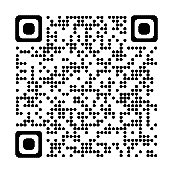 In order to provide qualification services, please read and understand RSL Personal Information Processing Consent Letter. Scan the QR code on the left to access the Letter on RSL Site, or visit link：https://www.rslawards.com.cn/personal-information-consent-letter/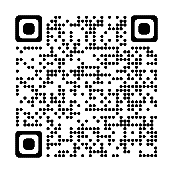 In order to provide qualification services, please read and understand RSL Personal Information Export Notice. Scan the QR code on the left to access the Letter on RSL Site, or visit link：https://www.rslawards.com.cn/information-export-consent-letter/1. Entrant’s Details (Entrant must be at least 18 years old)1. Entrant’s Details (Entrant must be at least 18 years old)Candidate’s PhotoFull Name:Full Name:Candidate’s PhotoPlease  where appropriate: Relationship with candidate (s)  Candidate (18 and above)      Parent/Guardian    Method of Exam Recorded Video Exam      Face to Face ExamPlease  where appropriate: Relationship with candidate (s)  Candidate (18 and above)      Parent/Guardian    Method of Exam Recorded Video Exam      Face to Face ExamCandidate’s PhotoAddress:Address:Address:Telephone No: Mobile No:Mobile No:Email address (fill in a valid applicant’s email to receive the exam appointment slip):Email address (fill in a valid applicant’s email to receive the exam appointment slip):Email address (fill in a valid applicant’s email to receive the exam appointment slip):2. Candidate’s Details2. Candidate’s Details2. Candidate’s DetailsFull Name (as it will appear on the certificate): Full Name (as it will appear on the certificate): Full Name (as it will appear on the certificate): Date of Birth (YYYY-MM-DD)①:Gender②:①②③This information is compulsory but will be used for statistical purposes only.ID Card/Passport Number③:ID Card/Passport Number③:①②③This information is compulsory but will be used for statistical purposes only.3. Your Examination3. Your Examination3. Your Examination3. Your Examination3. Your Examination3. Your Examination3. Your Examination3. Your Examination3. Your Examination3. Your Examination3. Your ExaminationExam 1Instrument(acoustic guitar; bass; electric guitar; drums; keys; classical piano; classical guitar; pop piano; ukulele, violin, 2014 vocals or 2021 vocals; music production or pop theory)Instrument(acoustic guitar; bass; electric guitar; drums; keys; classical piano; classical guitar; pop piano; ukulele, violin, 2014 vocals or 2021 vocals; music production or pop theory)Instrument(acoustic guitar; bass; electric guitar; drums; keys; classical piano; classical guitar; pop piano; ukulele, violin, 2014 vocals or 2021 vocals; music production or pop theory)Type of Exam (Grade Exam or Performance Certificate) ⑤Type of Exam (Grade Exam or Performance Certificate) ⑤Type of Exam (Grade Exam or Performance Certificate) ⑤Type of Exam (Grade Exam or Performance Certificate) ⑤Grade(Premiere, Debut, 1, 2, 3, 4, 5, 6, 7, 8)Grade(Premiere, Debut, 1, 2, 3, 4, 5, 6, 7, 8)Exam Fee (RMB)Exam 1④ Please input the correct syllabus version which can be found on your grade book on top of the Acknowledgement page.⑤ Rockschool offer two types of exams at each grade; graded examinations and performance certificates.• Grade Exams consist of 3 performance pieces, technical exercises and unseen tests (for Recorded Video Exams – 3 pieces plus ALL technical exercises).• Performance Certificates consist of 5 performance pieces and no other tests or exercises.④ Please input the correct syllabus version which can be found on your grade book on top of the Acknowledgement page.⑤ Rockschool offer two types of exams at each grade; graded examinations and performance certificates.• Grade Exams consist of 3 performance pieces, technical exercises and unseen tests (for Recorded Video Exams – 3 pieces plus ALL technical exercises).• Performance Certificates consist of 5 performance pieces and no other tests or exercises.④ Please input the correct syllabus version which can be found on your grade book on top of the Acknowledgement page.⑤ Rockschool offer two types of exams at each grade; graded examinations and performance certificates.• Grade Exams consist of 3 performance pieces, technical exercises and unseen tests (for Recorded Video Exams – 3 pieces plus ALL technical exercises).• Performance Certificates consist of 5 performance pieces and no other tests or exercises.④ Please input the correct syllabus version which can be found on your grade book on top of the Acknowledgement page.⑤ Rockschool offer two types of exams at each grade; graded examinations and performance certificates.• Grade Exams consist of 3 performance pieces, technical exercises and unseen tests (for Recorded Video Exams – 3 pieces plus ALL technical exercises).• Performance Certificates consist of 5 performance pieces and no other tests or exercises.④ Please input the correct syllabus version which can be found on your grade book on top of the Acknowledgement page.⑤ Rockschool offer two types of exams at each grade; graded examinations and performance certificates.• Grade Exams consist of 3 performance pieces, technical exercises and unseen tests (for Recorded Video Exams – 3 pieces plus ALL technical exercises).• Performance Certificates consist of 5 performance pieces and no other tests or exercises.④ Please input the correct syllabus version which can be found on your grade book on top of the Acknowledgement page.⑤ Rockschool offer two types of exams at each grade; graded examinations and performance certificates.• Grade Exams consist of 3 performance pieces, technical exercises and unseen tests (for Recorded Video Exams – 3 pieces plus ALL technical exercises).• Performance Certificates consist of 5 performance pieces and no other tests or exercises.④ Please input the correct syllabus version which can be found on your grade book on top of the Acknowledgement page.⑤ Rockschool offer two types of exams at each grade; graded examinations and performance certificates.• Grade Exams consist of 3 performance pieces, technical exercises and unseen tests (for Recorded Video Exams – 3 pieces plus ALL technical exercises).• Performance Certificates consist of 5 performance pieces and no other tests or exercises.④ Please input the correct syllabus version which can be found on your grade book on top of the Acknowledgement page.⑤ Rockschool offer two types of exams at each grade; graded examinations and performance certificates.• Grade Exams consist of 3 performance pieces, technical exercises and unseen tests (for Recorded Video Exams – 3 pieces plus ALL technical exercises).• Performance Certificates consist of 5 performance pieces and no other tests or exercises.④ Please input the correct syllabus version which can be found on your grade book on top of the Acknowledgement page.⑤ Rockschool offer two types of exams at each grade; graded examinations and performance certificates.• Grade Exams consist of 3 performance pieces, technical exercises and unseen tests (for Recorded Video Exams – 3 pieces plus ALL technical exercises).• Performance Certificates consist of 5 performance pieces and no other tests or exercises.④ Please input the correct syllabus version which can be found on your grade book on top of the Acknowledgement page.⑤ Rockschool offer two types of exams at each grade; graded examinations and performance certificates.• Grade Exams consist of 3 performance pieces, technical exercises and unseen tests (for Recorded Video Exams – 3 pieces plus ALL technical exercises).• Performance Certificates consist of 5 performance pieces and no other tests or exercises.④ Please input the correct syllabus version which can be found on your grade book on top of the Acknowledgement page.⑤ Rockschool offer two types of exams at each grade; graded examinations and performance certificates.• Grade Exams consist of 3 performance pieces, technical exercises and unseen tests (for Recorded Video Exams – 3 pieces plus ALL technical exercises).• Performance Certificates consist of 5 performance pieces and no other tests or exercises.If you are applying for multiple examinations, please continue below:If you are applying for multiple examinations, please continue below:If you are applying for multiple examinations, please continue below:If you are applying for multiple examinations, please continue below:If you are applying for multiple examinations, please continue below:If you are applying for multiple examinations, please continue below:If you are applying for multiple examinations, please continue below:If you are applying for multiple examinations, please continue below:If you are applying for multiple examinations, please continue below:If you are applying for multiple examinations, please continue below:If you are applying for multiple examinations, please continue below:Exam 2InstrumentType of ExamType of ExamGradeExam FeeExam 3InstrumentType of ExamType of ExamGradeExam FeeTOTAL Exams Fee (RMB):TOTAL Exams Fee (RMB):TOTAL Exams Fee (RMB):TOTAL Exams Fee (RMB):TOTAL Exams Fee (RMB):TOTAL Exams Fee (RMB):TOTAL Exams Fee (RMB):TOTAL Exams Fee (RMB):TOTAL Exams Fee (RMB):Please Note: Face to Face Exams will be arranged from 13:30 to 21:30 (Beijing Time) from Monday to Friday, and from 10:00 to 18:00 on weekends. Please list any dates / time that you CANNOT attend*:*It is not guaranteed that we can avoid these datesPlease Note: Face to Face Exams will be arranged from 13:30 to 21:30 (Beijing Time) from Monday to Friday, and from 10:00 to 18:00 on weekends. Please list any dates / time that you CANNOT attend*:*It is not guaranteed that we can avoid these datesPlease Note: Face to Face Exams will be arranged from 13:30 to 21:30 (Beijing Time) from Monday to Friday, and from 10:00 to 18:00 on weekends. Please list any dates / time that you CANNOT attend*:*It is not guaranteed that we can avoid these datesPlease Note: Face to Face Exams will be arranged from 13:30 to 21:30 (Beijing Time) from Monday to Friday, and from 10:00 to 18:00 on weekends. Please list any dates / time that you CANNOT attend*:*It is not guaranteed that we can avoid these datesPlease Note: Face to Face Exams will be arranged from 13:30 to 21:30 (Beijing Time) from Monday to Friday, and from 10:00 to 18:00 on weekends. Please list any dates / time that you CANNOT attend*:*It is not guaranteed that we can avoid these datesPlease Note: Face to Face Exams will be arranged from 13:30 to 21:30 (Beijing Time) from Monday to Friday, and from 10:00 to 18:00 on weekends. Please list any dates / time that you CANNOT attend*:*It is not guaranteed that we can avoid these datesPlease Note: Face to Face Exams will be arranged from 13:30 to 21:30 (Beijing Time) from Monday to Friday, and from 10:00 to 18:00 on weekends. Please list any dates / time that you CANNOT attend*:*It is not guaranteed that we can avoid these datesPlease Note: Face to Face Exams will be arranged from 13:30 to 21:30 (Beijing Time) from Monday to Friday, and from 10:00 to 18:00 on weekends. Please list any dates / time that you CANNOT attend*:*It is not guaranteed that we can avoid these datesPlease Note: Face to Face Exams will be arranged from 13:30 to 21:30 (Beijing Time) from Monday to Friday, and from 10:00 to 18:00 on weekends. Please list any dates / time that you CANNOT attend*:*It is not guaranteed that we can avoid these datesPlease Note: Face to Face Exams will be arranged from 13:30 to 21:30 (Beijing Time) from Monday to Friday, and from 10:00 to 18:00 on weekends. Please list any dates / time that you CANNOT attend*:*It is not guaranteed that we can avoid these datesPlease Note: Face to Face Exams will be arranged from 13:30 to 21:30 (Beijing Time) from Monday to Friday, and from 10:00 to 18:00 on weekends. Please list any dates / time that you CANNOT attend*:*It is not guaranteed that we can avoid these dates4. Additional InformationDrum Candidates. Do you require a left-handed kit?  Yes  NoWill you be bringing your own kit (Grade 6-8 only)? If no the exam centre will provide a drum kit.  Yes  NoWhich type of drums do you prefer to use:  Acoustic drums  Electric drumsPopular Piano/Keys Candidates. Will you be bringing your own keyboard? If no, the exams centre can provide either a keyboard or a piano. Please indicate which you prefer:  Yes  No Special Needs Candidates. Please include a supporting letter with your application explaining your requirements.All Candidates. If there is any additional information you consider relevant, please attach a note to your application.